January 31, 2017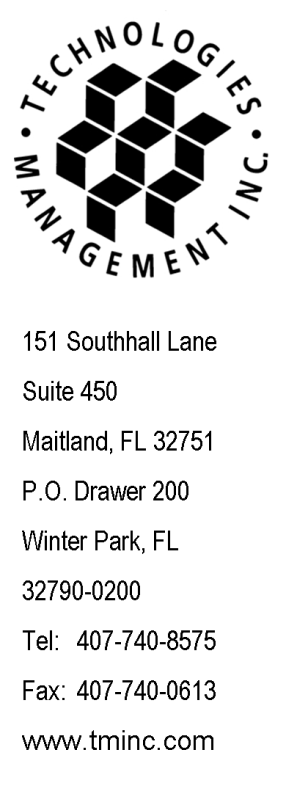 Via EmailRecords@utc.wa.govRecords Division (Email)Washington Utilities &Transportation Comm.Records@utc.wa.gov,  RE:	Budget PrePay, Inc. d/b/a Budget Mobile	WA ETC Quarterly Lifeline Information Report	For the quarter ending December 31, 2016	Docket No: UT-111570Dear Sir or Madam:Enclosed please find   the WA ETC Quarterly Lifeline Information Report for the quarter ending December 31, 2016, filed on behalf of Budget PrePay, Inc. d/b/a Budget Mobile. No check is enclosed as there are no remittance fees due. This report has been emailed to Records@utc.wa.gov in PDF and Word format. Questions regarding this filing should be directed to my attention at 407-740-8575. Thank you for your assistance in this matter.Sincerely,Craig NeeldCompliance Reporting Specialistcc:	Lakisha Taylor - Budget PrePay, Inc. d/b/a Budget Mobilefile:	Budget PrePay, Inc. d/b/a Budget Mobile - Reporting - WashingtonCN/ca